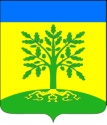 АДМИНИСТРАЦИЯ МАЛАМНСКОГО СЕЛЬСКОГО ПОСЕЛЕНИЯУСПЕНСКОГО РАЙОНА                         ПОСТАНОВЛЕНИЕ11.03.2019			                                                                            № 15с. МаламиноОб утверждении  проекта муниципальной  программы«Формирование современной городской среды» на 2018-2024 годы Маламинского сельского поселения Успенского районаВ соответствии с Законом Российской Федерации «Об общих принципах организации местного самоуправления в Российской Федерации» от 06 октября 2003 года № 131-ФЗ, постановлениями Правительства  Российской Федерации  от 30 января 2017 года  №101 «О предоставлении и распределении субсидий из Федерального бюджета Бюджетам  субъектов Российской Федерации на поддержку  обустройства мест массового отдыха населения ( городских парков)», от 10 февраля 2017 года  №169  « Об утверждении Правил предоставления и распределения субсидий  из Федерального бюджета  бюджетам субъектов Российской Федерации  на поддержку государственных программ  субъектов Российской Федерации и муниципальных программ формирования  современной городской среды». Постановлением Главы администрации (губернатора) Краснодарского края  (губернатора( Краснодарского края» № 169 от 14 марта 2017 года                     п о с т а н о в л я ю:1.Утвердить   проект  муниципальной   программы « Формирование современной городской среды» на 2018-2024 годы Маламинского сельского поселения Успенского района  (прилагается).2.Признать утратившим силу постановление администрации Маламинского сельского поселения Успенского района от 25.12.2017 г. «Об утверждении  проекта муниципальной  программы «Формирование современной городской среды» на 2018 год Маламинского сельского поселения Успенского района.3.Настоящее постановление  разместить на официальном сайте Маламинского сельского поселения Успенского района.4.Контроль за исполнением настоящего постановления оставляю за собой.5.Постановление вступает в силу со дня его подписания.  Глава Маламинского сельского поселения Успенского района                                                    А.Н. БулановМуниципальная  программа
"Благоустройство территории общего пользования   Маламинского сельского поселения Успенского района   на 2019 год» в рамках государственной программы  Краснодарского края «Развитие  жилищно- коммунального хозяйства» и приоритетного проекта «Формирование современной городской среды  на 2018-2024 годы»Паспорт муниципальной  программы
"Благоустройство мест массового отдыха населения  Маламинского сельского поселения Успенского района   на 2019 год» в рамках государственной программы  Краснодарского края «Развитие  жилищно- коммунального хозяйства»Срок реализации программы                                         2019 годСодержание проблемы и обоснование необходимости ее решения
программными методами Данная программа является основной для реализации мероприятий по благоустройству, озеленению, улучшению санитарного состояния и архитектурно- художественного оформления территорий общего пользования. Программно-целевой подход к решению проблем благоустройства  муниципального образования Маламинское сельское поселение необходим, т.к. без плановой комплексной системы благоустройства  муниципального образования Маламинское сельское поселение  невозможно добиться каких- либо значимых результатов  в обеспечении комфортных  условий для деятельности и отдыха жителей поселения. Важна четкая согласованность деятельности  администрации, предприятий, учреждений  и населения, обеспечивающих  жизнедеятельность поселения и занимающихся благоустройством. Определение перспектив благоустройства  Маламинского сельского поселения  позволит добиться сосредоточения средств на решение поставленных задач , а не расходовать  средства на текущий ремонт отдельных элементов  благоустройства. Концепцией социально- экономического развития территории Маламинского сельского поселения , благоустройство территории населенных пунктов  определено как важнейшая составляющая  часть потенциала поселения и одна из приоритетных задач органов местного самоуправления.  Повышение уровня качества среды проживания  и временного нахождения является необходимым условием стабилизации подъема экономики  сельского поселения и повышение уровня жизни  населения. Имеющиеся  объекты благоустройства, расположенные на территории  Маламинского сельского поселения , не обеспечивают растущие потребности  и не удовлетворяют  современным требованиям , предъявляемым  к качеству среды  временного пребывания , а уровень износа  продолжает  увеличиваться. Низкий уровень  благоустройства  населенных пунктов  вызывает дополнительную социальную напряженность среди населения.2. Цели и задачи ПрограммыОсновной целью Программы является повышение уровня благоустройства территорий общего пользования, улучшение  внешнего вида  населенных пунктов сельского поселения , для чего необходим комплексный подход  к решению проблем низкого уровня  благоустройства территории поселения и как следствие  более эффективного использования  финансовых и материальных  ресурсов бюджета Маламинского сельского поселения, а также  повышение комфортности и чистоты территорий сельского поселения.Целями и задачами  Программы являются:- осуществление  мероприятий по поддержанию порядка благоустройства архитектурно- художественного оформления и санитарного состояния на территории поселения;- установление единого порядка  содержания общих территорий;- привлечение к осуществлению мероприятий благоустройства территорий физических и юридических лиц и повышение их ответственности за соблюдением чистоты и порядка;-  создание новых и обустройство существующих территорий общего пользования.3. Ожидаемые результаты  программы.Реализация программных мероприятий  позволит обустроить территорию общего пользования по ул. Ленина с. Маламино, обустроить детские и спортивные площадки, улучшить освещение, установить скамейки для отдыха, для улучшения санитарного состояния установить урны для мусора. обустроить пешеходные дорожки и тротуары, озеленить территорию. 4. Перечень мероприятий Программы, объем и источники их финансированияМероприятия по основным направлениям Программы, объемы и источники их финансирования приведены в приложении 1 к настоящей Программе.Приложение N №1                                                                                                к Муниципальной  программе"Благоустройство территории  общего пользования  Маламинского сельского поселения Успенского района   на 2019 год» в рамках государственной программы  Краснодарского края «Развитие  жилищно- коммунального хозяйства» и приоритетного проекта «Формирование современной городской среды  на 2018-2024 годы»Ведущий специалист администрации Маламинского сельского поселения Успенского района							    Г.Н. Халяпина                                                                                            Наименование программы"Благоустройство территории общего пользования  Маламинского сельского поселения Успенского района   на 2019 год» в рамках государственной программы  Краснодарского края «Развитие  жилищно- коммунального хозяйства»Основания для разработки программыПостановление  главы (губернатора) Краснодарского края    « О внесении изменений в государственную программу Краснодарского края « Развитие  жилищно-коммунального хозяйства»;  Федеральный  Закон от 6 октября 2003года №131-ФЗ «Об общих принципах организации местного самоуправления в Российской Федерации»,Заказчик программыАдминистрация Маламинского сельского поселенияРазработчик программыАдминистрация Маламинского сельского поселенияКоординатор программыАдминистрация Маламинского сельского поселения Исполнители программыАдминистрация Маламинского сельского поселенияЦели программыПовышение уровня  благоустройства  территорий общего пользования. Создания  комфортных условий  для деятельности и отдыха  жителей поселения. Задачи программыПроведение комплекса  мероприятий  по благоустройству территорий общего пользованияОбъемы и источники финансированияОбщий объем финансирования составляет ______ т. руб. в т.ч. Федеральный бюджет ____ т.р., краевой бюджет _____ т.р. местный бюджет – ______ т.р.Организация контроля за выполнением программыАдминистрация Маламинского сельского поселения№ Наименование мероприятияОбъем финанс. всего Федерал.бюджетКраев.бюджетМестн.бюджетПривл.1"Благоустройство территории общего пользования   в с. Маламино ул. Ленина (парк) , Маламинского сельского поселения Успенского района